The Comforter (Teddy Bear)
Colouring Page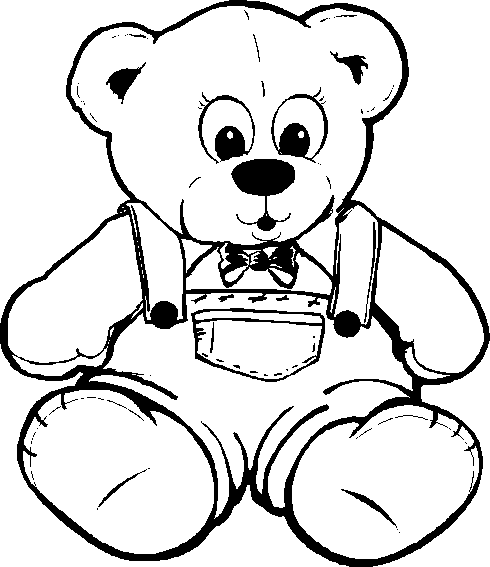 Jesus promises the Holy SpiritJohn 14:15-21"I will ask the Father. And he will give you another
Friend to help you and to be with you forever. "
John 14:16 (NIRV)